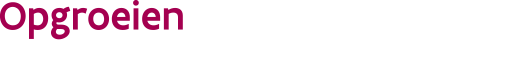 Aanvraag voor toestemming tot realisatie van tijdelijke vervangcapaciteit voor baby’s en peuters////////////////////////////////////////////////////////////////////////////////////////////////////////////////////////////////////////////////////////////////////////////////////////////////////////////////////////////////////////////////////////////////////Klik op de onderste lijn en het plus-teken rechts om een extra locatie toe te voegenKlik op de onderste lijn en het plus-teken rechts om een extra locatie toe te voegenWaarvoor dient dit formulier?Met dit formulier vraag je toestemming aan voor de realisatie van tijdelijke vervangcapaciteit voor organisatoren kindervang voor baby’s en peuters. Deze tijdelijke opvangcapaciteit is een aanbod voor de opvang van baby’s en peuters, waar door de schorsing of opheffing van een vergunning door Opgroeien of stopzetting door de organisator zelf - omwille van faillissement of overmacht (bv. bij brand) - in de onmiddellijke omgeving geen alternatieve opvangplaats is. Waar kan je terecht voor meer informatie?Voor meer informatie kan je via e-mail contact opnemen met ko.vervangcapaciteit@opgroeien.beAan wie bezorg je dit formulier?Je bezorgt dit formulier per e-mail, aan Opgroeien, via volgend e-mailadres ko.vervangcapaciteit@opgroeien.beAan welke voorwaarden moet je formulier voldoen?De aanvraag moet volledig ingevuld en ondertekend zijn.Identificatiegegevens lokaal bestuurIdentificatiegegevens lokaal bestuurLokaal bestuurNaam contactpersoontelefoonnummere-mailadresGegevens gestopte locatie(s)Gegevens gestopte locatie(s)Geef hieronder de naam in van de gestopte locatie(s) waar door de schorsing of opheffing van een vergunning door Opgroeien of stopzetting door de organisator zelf - omwille van faillissement of overmacht (bv. bij brand) - in de onmiddellijke omgeving geen alternatieve opvangplaats is. Geef hieronder de naam in van de gestopte locatie(s) waar door de schorsing of opheffing van een vergunning door Opgroeien of stopzetting door de organisator zelf - omwille van faillissement of overmacht (bv. bij brand) - in de onmiddellijke omgeving geen alternatieve opvangplaats is. MotivatieWelke acties heb je als lokaal bestuur ondernomen (in samenwerking met het Lokaal Loket Kinderopvang) om een opvangplaats te vinden voor de kinderen binnen de bestaande vergunde opvangmogelijkheden?Identificatiegegevens organisator die tijdelijke vervangcapaciteit wil organiserenIdentificatiegegevens organisator die tijdelijke vervangcapaciteit wil organiserenIdentificatiegegevens organisator die tijdelijke vervangcapaciteit wil organiserenIdentificatiegegevens organisator die tijdelijke vervangcapaciteit wil organiserenIdentificatiegegevens organisator die tijdelijke vervangcapaciteit wil organiserenIdentificatiegegevens organisator die tijdelijke vervangcapaciteit wil organiserenIdentificatiegegevens organisator die tijdelijke vervangcapaciteit wil organiserenIdentificatiegegevens organisator die tijdelijke vervangcapaciteit wil organiserenIdentificatiegegevens organisator die tijdelijke vervangcapaciteit wil organiserenIdentificatiegegevens organisator die tijdelijke vervangcapaciteit wil organiserenIdentificatiegegevens organisator die tijdelijke vervangcapaciteit wil organiserenIdentificatiegegevens organisator die tijdelijke vervangcapaciteit wil organiserenIdentificatiegegevens organisator die tijdelijke vervangcapaciteit wil organiserenVul hieronder de gegevens in van de organisator Vul hieronder de gegevens in van de organisator Vul hieronder de gegevens in van de organisator Vul hieronder de gegevens in van de organisator Vul hieronder de gegevens in van de organisator Vul hieronder de gegevens in van de organisator Vul hieronder de gegevens in van de organisator Vul hieronder de gegevens in van de organisator Vul hieronder de gegevens in van de organisator Vul hieronder de gegevens in van de organisator Vul hieronder de gegevens in van de organisator Vul hieronder de gegevens in van de organisator Vul hieronder de gegevens in van de organisator Naam organisatorNaam organisatorondernemingsnummerondernemingsnummer..Naam en voornaam contactpersoonNaam en voornaam contactpersoonTelefoonnummer contactpersoonTelefoonnummer contactpersoone-mailadres contactpersoone-mailadres contactpersoonRealisatie mogelijk vanafRealisatie mogelijk vanafdagmaandmaandmaandjaarjaarVul hieronder de gegevens in van de opvanglocaties waar tijdelijke vervangcapaciteitkan worden aangeboden. Vul hieronder de gegevens in van de opvanglocaties waar tijdelijke vervangcapaciteitkan worden aangeboden. Vul hieronder de gegevens in van de opvanglocaties waar tijdelijke vervangcapaciteitkan worden aangeboden. Vul hieronder de gegevens in van de opvanglocaties waar tijdelijke vervangcapaciteitkan worden aangeboden. Vul hieronder de gegevens in van de opvanglocaties waar tijdelijke vervangcapaciteitkan worden aangeboden. Vul hieronder de gegevens in van de opvanglocaties waar tijdelijke vervangcapaciteitkan worden aangeboden. Vul hieronder de gegevens in van de opvanglocaties waar tijdelijke vervangcapaciteitkan worden aangeboden. Vul hieronder de gegevens in van de opvanglocaties waar tijdelijke vervangcapaciteitkan worden aangeboden. Vul hieronder de gegevens in van de opvanglocaties waar tijdelijke vervangcapaciteitkan worden aangeboden. Vul hieronder de gegevens in van de opvanglocaties waar tijdelijke vervangcapaciteitkan worden aangeboden. Vul hieronder de gegevens in van de opvanglocaties waar tijdelijke vervangcapaciteitkan worden aangeboden. Vul hieronder de gegevens in van de opvanglocaties waar tijdelijke vervangcapaciteitkan worden aangeboden. Vul hieronder de gegevens in van de opvanglocaties waar tijdelijke vervangcapaciteitkan worden aangeboden. Locatie 1Locatie 1Locatie 1Locatie 1Locatie 1Locatie 1Locatie 1Locatie 1Locatie 1Locatie 1Locatie 1Locatie 1Locatie 1Dossiernummer locatie (in geval van een bestaande locatie)Dossiernummer locatie (in geval van een bestaande locatie)Dossiernummer locatie (in geval van een bestaande locatie)Dossiernummer locatie (in geval van een bestaande locatie)Dossiernummer locatie (in geval van een bestaande locatie)Dossiernummer locatie (in geval van een bestaande locatie)straat en nummerstraat en nummerstraat en nummerstraat en nummerstraat en nummerstraat en nummerpostnummer en gemeentepostnummer en gemeentepostnummer en gemeentepostnummer en gemeentepostnummer en gemeentepostnummer en gemeenteHoeveel plaatsen kan de opvanglocatie maximaal aanbieden (zowel vergunde als bijkomende plaatsen vervangcapaciteit)?Hoeveel plaatsen kan de opvanglocatie maximaal aanbieden (zowel vergunde als bijkomende plaatsen vervangcapaciteit)?Hoeveel plaatsen kan de opvanglocatie maximaal aanbieden (zowel vergunde als bijkomende plaatsen vervangcapaciteit)?Hoeveel plaatsen kan de opvanglocatie maximaal aanbieden (zowel vergunde als bijkomende plaatsen vervangcapaciteit)?Hoeveel plaatsen kan de opvanglocatie maximaal aanbieden (zowel vergunde als bijkomende plaatsen vervangcapaciteit)?Hoeveel plaatsen kan de opvanglocatie maximaal aanbieden (zowel vergunde als bijkomende plaatsen vervangcapaciteit)?Heb je voor deze locatie al een lopende toestemming?Heb je voor deze locatie al een lopende toestemming?Heb je voor deze locatie al een lopende toestemming?Heb je voor deze locatie al een lopende toestemming?Heb je voor deze locatie al een lopende toestemming?Heb je voor deze locatie al een lopende toestemming?Heb je voor deze locatie al een lopende toestemming?Heb je voor deze locatie al een lopende toestemming?Heb je voor deze locatie al een lopende toestemming?Heb je voor deze locatie al een lopende toestemming?Heb je voor deze locatie al een lopende toestemming?Heb je voor deze locatie al een lopende toestemming?Heb je voor deze locatie al een lopende toestemming?Nee, ik heb nog geen toestemming en vraag toestemming voor       aantal plaatsen tijdelijke vervangcapaciteitNee, ik heb nog geen toestemming en vraag toestemming voor       aantal plaatsen tijdelijke vervangcapaciteitNee, ik heb nog geen toestemming en vraag toestemming voor       aantal plaatsen tijdelijke vervangcapaciteitNee, ik heb nog geen toestemming en vraag toestemming voor       aantal plaatsen tijdelijke vervangcapaciteitNee, ik heb nog geen toestemming en vraag toestemming voor       aantal plaatsen tijdelijke vervangcapaciteitNee, ik heb nog geen toestemming en vraag toestemming voor       aantal plaatsen tijdelijke vervangcapaciteitNee, ik heb nog geen toestemming en vraag toestemming voor       aantal plaatsen tijdelijke vervangcapaciteitNee, ik heb nog geen toestemming en vraag toestemming voor       aantal plaatsen tijdelijke vervangcapaciteitNee, ik heb nog geen toestemming en vraag toestemming voor       aantal plaatsen tijdelijke vervangcapaciteitNee, ik heb nog geen toestemming en vraag toestemming voor       aantal plaatsen tijdelijke vervangcapaciteitNee, ik heb nog geen toestemming en vraag toestemming voor       aantal plaatsen tijdelijke vervangcapaciteitNee, ik heb nog geen toestemming en vraag toestemming voor       aantal plaatsen tijdelijke vervangcapaciteitJa, en ik wil binnen het toegestemde aantal plaatsen ook kinderen opvangen van bovenvermelde gestopte locatieJa, en ik wil binnen het toegestemde aantal plaatsen ook kinderen opvangen van bovenvermelde gestopte locatieJa, en ik wil binnen het toegestemde aantal plaatsen ook kinderen opvangen van bovenvermelde gestopte locatieJa, en ik wil binnen het toegestemde aantal plaatsen ook kinderen opvangen van bovenvermelde gestopte locatieJa, en ik wil binnen het toegestemde aantal plaatsen ook kinderen opvangen van bovenvermelde gestopte locatieJa, en ik wil binnen het toegestemde aantal plaatsen ook kinderen opvangen van bovenvermelde gestopte locatieJa, en ik wil binnen het toegestemde aantal plaatsen ook kinderen opvangen van bovenvermelde gestopte locatieJa, en ik wil binnen het toegestemde aantal plaatsen ook kinderen opvangen van bovenvermelde gestopte locatieJa, en ik wil binnen het toegestemde aantal plaatsen ook kinderen opvangen van bovenvermelde gestopte locatieJa, en ik wil binnen het toegestemde aantal plaatsen ook kinderen opvangen van bovenvermelde gestopte locatieJa, en ik wil binnen het toegestemde aantal plaatsen ook kinderen opvangen van bovenvermelde gestopte locatieJa, en ik wil binnen het toegestemde aantal plaatsen ook kinderen opvangen van bovenvermelde gestopte locatieJa, en ik wil bovenop het toegestemde aantal plaatsen       aantal bijkomende plaatsen realiserenJa, en ik wil bovenop het toegestemde aantal plaatsen       aantal bijkomende plaatsen realiserenJa, en ik wil bovenop het toegestemde aantal plaatsen       aantal bijkomende plaatsen realiserenJa, en ik wil bovenop het toegestemde aantal plaatsen       aantal bijkomende plaatsen realiserenJa, en ik wil bovenop het toegestemde aantal plaatsen       aantal bijkomende plaatsen realiserenJa, en ik wil bovenop het toegestemde aantal plaatsen       aantal bijkomende plaatsen realiserenJa, en ik wil bovenop het toegestemde aantal plaatsen       aantal bijkomende plaatsen realiserenJa, en ik wil bovenop het toegestemde aantal plaatsen       aantal bijkomende plaatsen realiserenJa, en ik wil bovenop het toegestemde aantal plaatsen       aantal bijkomende plaatsen realiserenJa, en ik wil bovenop het toegestemde aantal plaatsen       aantal bijkomende plaatsen realiserenJa, en ik wil bovenop het toegestemde aantal plaatsen       aantal bijkomende plaatsen realiserenJa, en ik wil bovenop het toegestemde aantal plaatsen       aantal bijkomende plaatsen realiserenIndien van toepassing: welke actor(en) zal/zullen met de organisator(en) samenwerken om de tijdelijke vervangcapaciteit operationeel te maken?Indien van toepassing: welke actor(en) zal/zullen met de organisator(en) samenwerken om de tijdelijke vervangcapaciteit operationeel te maken?Indien van toepassing: welke actor(en) zal/zullen met de organisator(en) samenwerken om de tijdelijke vervangcapaciteit operationeel te maken?Indien van toepassing: welke actor(en) zal/zullen met de organisator(en) samenwerken om de tijdelijke vervangcapaciteit operationeel te maken?Indien van toepassing: welke actor(en) zal/zullen met de organisator(en) samenwerken om de tijdelijke vervangcapaciteit operationeel te maken?Indien van toepassing: welke actor(en) zal/zullen met de organisator(en) samenwerken om de tijdelijke vervangcapaciteit operationeel te maken?Locatie 2Locatie 2Locatie 2Locatie 2Locatie 2Locatie 2Locatie 2Locatie 2Locatie 2Locatie 2Locatie 2Locatie 2Locatie 2Dossiernummer locatie (in geval van een bestaande locatie)Dossiernummer locatie (in geval van een bestaande locatie)Dossiernummer locatie (in geval van een bestaande locatie)Dossiernummer locatie (in geval van een bestaande locatie)Dossiernummer locatie (in geval van een bestaande locatie)Dossiernummer locatie (in geval van een bestaande locatie)straat en nummerstraat en nummerstraat en nummerstraat en nummerstraat en nummerstraat en nummerpostnummer en gemeentepostnummer en gemeentepostnummer en gemeentepostnummer en gemeentepostnummer en gemeentepostnummer en gemeenteHoeveel plaatsen kan de opvanglocatie maximaal aanbieden (zowel vergunde als bijkomende plaatsen vervangcapaciteit)?Hoeveel plaatsen kan de opvanglocatie maximaal aanbieden (zowel vergunde als bijkomende plaatsen vervangcapaciteit)?Hoeveel plaatsen kan de opvanglocatie maximaal aanbieden (zowel vergunde als bijkomende plaatsen vervangcapaciteit)?Hoeveel plaatsen kan de opvanglocatie maximaal aanbieden (zowel vergunde als bijkomende plaatsen vervangcapaciteit)?Hoeveel plaatsen kan de opvanglocatie maximaal aanbieden (zowel vergunde als bijkomende plaatsen vervangcapaciteit)?Hoeveel plaatsen kan de opvanglocatie maximaal aanbieden (zowel vergunde als bijkomende plaatsen vervangcapaciteit)?Heb je voor deze locatie al een lopende toestemming?Heb je voor deze locatie al een lopende toestemming?Heb je voor deze locatie al een lopende toestemming?Heb je voor deze locatie al een lopende toestemming?Heb je voor deze locatie al een lopende toestemming?Heb je voor deze locatie al een lopende toestemming?Heb je voor deze locatie al een lopende toestemming?Heb je voor deze locatie al een lopende toestemming?Heb je voor deze locatie al een lopende toestemming?Heb je voor deze locatie al een lopende toestemming?Heb je voor deze locatie al een lopende toestemming?Heb je voor deze locatie al een lopende toestemming?Heb je voor deze locatie al een lopende toestemming?Nee, ik heb nog geen toestemming en vraag toestemming voor       aantal plaatsen tijdelijke vervangcapaciteitNee, ik heb nog geen toestemming en vraag toestemming voor       aantal plaatsen tijdelijke vervangcapaciteitNee, ik heb nog geen toestemming en vraag toestemming voor       aantal plaatsen tijdelijke vervangcapaciteitNee, ik heb nog geen toestemming en vraag toestemming voor       aantal plaatsen tijdelijke vervangcapaciteitNee, ik heb nog geen toestemming en vraag toestemming voor       aantal plaatsen tijdelijke vervangcapaciteitNee, ik heb nog geen toestemming en vraag toestemming voor       aantal plaatsen tijdelijke vervangcapaciteitNee, ik heb nog geen toestemming en vraag toestemming voor       aantal plaatsen tijdelijke vervangcapaciteitNee, ik heb nog geen toestemming en vraag toestemming voor       aantal plaatsen tijdelijke vervangcapaciteitNee, ik heb nog geen toestemming en vraag toestemming voor       aantal plaatsen tijdelijke vervangcapaciteitNee, ik heb nog geen toestemming en vraag toestemming voor       aantal plaatsen tijdelijke vervangcapaciteitNee, ik heb nog geen toestemming en vraag toestemming voor       aantal plaatsen tijdelijke vervangcapaciteitNee, ik heb nog geen toestemming en vraag toestemming voor       aantal plaatsen tijdelijke vervangcapaciteitJa, en ik wil binnen het toegestemde aantal plaatsen ook kinderen opvangen van bovenvermelde gestopte locatieJa, en ik wil binnen het toegestemde aantal plaatsen ook kinderen opvangen van bovenvermelde gestopte locatieJa, en ik wil binnen het toegestemde aantal plaatsen ook kinderen opvangen van bovenvermelde gestopte locatieJa, en ik wil binnen het toegestemde aantal plaatsen ook kinderen opvangen van bovenvermelde gestopte locatieJa, en ik wil binnen het toegestemde aantal plaatsen ook kinderen opvangen van bovenvermelde gestopte locatieJa, en ik wil binnen het toegestemde aantal plaatsen ook kinderen opvangen van bovenvermelde gestopte locatieJa, en ik wil binnen het toegestemde aantal plaatsen ook kinderen opvangen van bovenvermelde gestopte locatieJa, en ik wil binnen het toegestemde aantal plaatsen ook kinderen opvangen van bovenvermelde gestopte locatieJa, en ik wil binnen het toegestemde aantal plaatsen ook kinderen opvangen van bovenvermelde gestopte locatieJa, en ik wil binnen het toegestemde aantal plaatsen ook kinderen opvangen van bovenvermelde gestopte locatieJa, en ik wil binnen het toegestemde aantal plaatsen ook kinderen opvangen van bovenvermelde gestopte locatieJa, en ik wil binnen het toegestemde aantal plaatsen ook kinderen opvangen van bovenvermelde gestopte locatieJa, en ik wil bovenop het toegestemde aantal plaatsen       aantal bijkomende plaatsen realiserenJa, en ik wil bovenop het toegestemde aantal plaatsen       aantal bijkomende plaatsen realiserenJa, en ik wil bovenop het toegestemde aantal plaatsen       aantal bijkomende plaatsen realiserenJa, en ik wil bovenop het toegestemde aantal plaatsen       aantal bijkomende plaatsen realiserenJa, en ik wil bovenop het toegestemde aantal plaatsen       aantal bijkomende plaatsen realiserenJa, en ik wil bovenop het toegestemde aantal plaatsen       aantal bijkomende plaatsen realiserenJa, en ik wil bovenop het toegestemde aantal plaatsen       aantal bijkomende plaatsen realiserenJa, en ik wil bovenop het toegestemde aantal plaatsen       aantal bijkomende plaatsen realiserenJa, en ik wil bovenop het toegestemde aantal plaatsen       aantal bijkomende plaatsen realiserenJa, en ik wil bovenop het toegestemde aantal plaatsen       aantal bijkomende plaatsen realiserenJa, en ik wil bovenop het toegestemde aantal plaatsen       aantal bijkomende plaatsen realiserenJa, en ik wil bovenop het toegestemde aantal plaatsen       aantal bijkomende plaatsen realiserenIndien van toepassing: welke actor(en) zal/zullen met de organisator(en) samenwerken om de tijdelijke vervangcapaciteit operationeel te maken?Indien van toepassing: welke actor(en) zal/zullen met de organisator(en) samenwerken om de tijdelijke vervangcapaciteit operationeel te maken?Indien van toepassing: welke actor(en) zal/zullen met de organisator(en) samenwerken om de tijdelijke vervangcapaciteit operationeel te maken?Indien van toepassing: welke actor(en) zal/zullen met de organisator(en) samenwerken om de tijdelijke vervangcapaciteit operationeel te maken?Indien van toepassing: welke actor(en) zal/zullen met de organisator(en) samenwerken om de tijdelijke vervangcapaciteit operationeel te maken?Indien van toepassing: welke actor(en) zal/zullen met de organisator(en) samenwerken om de tijdelijke vervangcapaciteit operationeel te maken?Identificatiegegevens organisator die tijdelijke vervangcapaciteit wil organiserenIdentificatiegegevens organisator die tijdelijke vervangcapaciteit wil organiserenIdentificatiegegevens organisator die tijdelijke vervangcapaciteit wil organiserenIdentificatiegegevens organisator die tijdelijke vervangcapaciteit wil organiserenIdentificatiegegevens organisator die tijdelijke vervangcapaciteit wil organiserenIdentificatiegegevens organisator die tijdelijke vervangcapaciteit wil organiserenIdentificatiegegevens organisator die tijdelijke vervangcapaciteit wil organiserenIdentificatiegegevens organisator die tijdelijke vervangcapaciteit wil organiserenIdentificatiegegevens organisator die tijdelijke vervangcapaciteit wil organiserenIdentificatiegegevens organisator die tijdelijke vervangcapaciteit wil organiserenIdentificatiegegevens organisator die tijdelijke vervangcapaciteit wil organiserenVul hieronder de gegevens in van de organisator Vul hieronder de gegevens in van de organisator Vul hieronder de gegevens in van de organisator Vul hieronder de gegevens in van de organisator Vul hieronder de gegevens in van de organisator Vul hieronder de gegevens in van de organisator Vul hieronder de gegevens in van de organisator Vul hieronder de gegevens in van de organisator Vul hieronder de gegevens in van de organisator Vul hieronder de gegevens in van de organisator Vul hieronder de gegevens in van de organisator Naam organisatorNaam organisatorondernemingsnummerondernemingsnummer...Naam en voornaam contactpersoonNaam en voornaam contactpersoonTelefoonnummer contactpersoonTelefoonnummer contactpersoone-mailadres contactpersoone-mailadres contactpersoonRealisatie mogelijk vanafRealisatie mogelijk vanafdagdagmaandmaandjaarVul hieronder de gegevens in van de opvanglocaties waar tijdelijke vervangcapaciteitkan worden aangeboden. Vul hieronder de gegevens in van de opvanglocaties waar tijdelijke vervangcapaciteitkan worden aangeboden. Vul hieronder de gegevens in van de opvanglocaties waar tijdelijke vervangcapaciteitkan worden aangeboden. Vul hieronder de gegevens in van de opvanglocaties waar tijdelijke vervangcapaciteitkan worden aangeboden. Vul hieronder de gegevens in van de opvanglocaties waar tijdelijke vervangcapaciteitkan worden aangeboden. Vul hieronder de gegevens in van de opvanglocaties waar tijdelijke vervangcapaciteitkan worden aangeboden. Vul hieronder de gegevens in van de opvanglocaties waar tijdelijke vervangcapaciteitkan worden aangeboden. Vul hieronder de gegevens in van de opvanglocaties waar tijdelijke vervangcapaciteitkan worden aangeboden. Vul hieronder de gegevens in van de opvanglocaties waar tijdelijke vervangcapaciteitkan worden aangeboden. Vul hieronder de gegevens in van de opvanglocaties waar tijdelijke vervangcapaciteitkan worden aangeboden. Vul hieronder de gegevens in van de opvanglocaties waar tijdelijke vervangcapaciteitkan worden aangeboden. Locatie 1Locatie 1Locatie 1Locatie 1Locatie 1Locatie 1Locatie 1Locatie 1Locatie 1Locatie 1Locatie 1Dossiernummer locatie (in geval van een bestaande locatie)Dossiernummer locatie (in geval van een bestaande locatie)straat en nummerstraat en nummerpostnummer en gemeentepostnummer en gemeenteHoeveel plaatsen kan de opvanglocatie maximaal aanbieden (zowel vergunde als bijkomende plaatsen vervangcapaciteit)?Hoeveel plaatsen kan de opvanglocatie maximaal aanbieden (zowel vergunde als bijkomende plaatsen vervangcapaciteit)?Hoeveel plaatsen kan de opvanglocatie maximaal aanbieden (zowel vergunde als bijkomende plaatsen vervangcapaciteit)?Hoeveel plaatsen kan de opvanglocatie maximaal aanbieden (zowel vergunde als bijkomende plaatsen vervangcapaciteit)?Hoeveel plaatsen kan de opvanglocatie maximaal aanbieden (zowel vergunde als bijkomende plaatsen vervangcapaciteit)?Heb je voor deze locatie al een lopende toestemming?Heb je voor deze locatie al een lopende toestemming?Heb je voor deze locatie al een lopende toestemming?Heb je voor deze locatie al een lopende toestemming?Heb je voor deze locatie al een lopende toestemming?Heb je voor deze locatie al een lopende toestemming?Heb je voor deze locatie al een lopende toestemming?Heb je voor deze locatie al een lopende toestemming?Heb je voor deze locatie al een lopende toestemming?Heb je voor deze locatie al een lopende toestemming?Heb je voor deze locatie al een lopende toestemming?Nee, ik heb nog geen toestemming en vraag toestemming voor       aantal plaatsen tijdelijke vervangcapaciteitNee, ik heb nog geen toestemming en vraag toestemming voor       aantal plaatsen tijdelijke vervangcapaciteitNee, ik heb nog geen toestemming en vraag toestemming voor       aantal plaatsen tijdelijke vervangcapaciteitNee, ik heb nog geen toestemming en vraag toestemming voor       aantal plaatsen tijdelijke vervangcapaciteitNee, ik heb nog geen toestemming en vraag toestemming voor       aantal plaatsen tijdelijke vervangcapaciteitNee, ik heb nog geen toestemming en vraag toestemming voor       aantal plaatsen tijdelijke vervangcapaciteitNee, ik heb nog geen toestemming en vraag toestemming voor       aantal plaatsen tijdelijke vervangcapaciteitNee, ik heb nog geen toestemming en vraag toestemming voor       aantal plaatsen tijdelijke vervangcapaciteitNee, ik heb nog geen toestemming en vraag toestemming voor       aantal plaatsen tijdelijke vervangcapaciteitNee, ik heb nog geen toestemming en vraag toestemming voor       aantal plaatsen tijdelijke vervangcapaciteitJa, en ik wil binnen het toegestemde aantal plaatsen ook kinderen opvangen van bovenvermelde gestopte locatieJa, en ik wil binnen het toegestemde aantal plaatsen ook kinderen opvangen van bovenvermelde gestopte locatieJa, en ik wil binnen het toegestemde aantal plaatsen ook kinderen opvangen van bovenvermelde gestopte locatieJa, en ik wil binnen het toegestemde aantal plaatsen ook kinderen opvangen van bovenvermelde gestopte locatieJa, en ik wil binnen het toegestemde aantal plaatsen ook kinderen opvangen van bovenvermelde gestopte locatieJa, en ik wil binnen het toegestemde aantal plaatsen ook kinderen opvangen van bovenvermelde gestopte locatieJa, en ik wil binnen het toegestemde aantal plaatsen ook kinderen opvangen van bovenvermelde gestopte locatieJa, en ik wil binnen het toegestemde aantal plaatsen ook kinderen opvangen van bovenvermelde gestopte locatieJa, en ik wil binnen het toegestemde aantal plaatsen ook kinderen opvangen van bovenvermelde gestopte locatieJa, en ik wil binnen het toegestemde aantal plaatsen ook kinderen opvangen van bovenvermelde gestopte locatieJa, en ik wil bovenop het toegestemde aantal plaatsen       aantal bijkomende plaatsen realiserenJa, en ik wil bovenop het toegestemde aantal plaatsen       aantal bijkomende plaatsen realiserenJa, en ik wil bovenop het toegestemde aantal plaatsen       aantal bijkomende plaatsen realiserenJa, en ik wil bovenop het toegestemde aantal plaatsen       aantal bijkomende plaatsen realiserenJa, en ik wil bovenop het toegestemde aantal plaatsen       aantal bijkomende plaatsen realiserenJa, en ik wil bovenop het toegestemde aantal plaatsen       aantal bijkomende plaatsen realiserenJa, en ik wil bovenop het toegestemde aantal plaatsen       aantal bijkomende plaatsen realiserenJa, en ik wil bovenop het toegestemde aantal plaatsen       aantal bijkomende plaatsen realiserenJa, en ik wil bovenop het toegestemde aantal plaatsen       aantal bijkomende plaatsen realiserenJa, en ik wil bovenop het toegestemde aantal plaatsen       aantal bijkomende plaatsen realiserenIndien van toepassing: welke actor(en) zal/zullen met de organisator(en) samenwerken om de tijdelijke vervangcapaciteit operationeel te maken?Indien van toepassing: welke actor(en) zal/zullen met de organisator(en) samenwerken om de tijdelijke vervangcapaciteit operationeel te maken?Locatie 2Locatie 2Locatie 2Locatie 2Locatie 2Locatie 2Locatie 2Locatie 2Locatie 2Locatie 2Locatie 2Dossiernummer locatie (in geval van een bestaande locatie)Dossiernummer locatie (in geval van een bestaande locatie)straat en nummerstraat en nummerpostnummer en gemeentepostnummer en gemeenteHoeveel plaatsen kan de opvanglocatie maximaal aanbieden (zowel vergunde als bijkomende plaatsen vervangcapaciteit)?Hoeveel plaatsen kan de opvanglocatie maximaal aanbieden (zowel vergunde als bijkomende plaatsen vervangcapaciteit)?Hoeveel plaatsen kan de opvanglocatie maximaal aanbieden (zowel vergunde als bijkomende plaatsen vervangcapaciteit)?Hoeveel plaatsen kan de opvanglocatie maximaal aanbieden (zowel vergunde als bijkomende plaatsen vervangcapaciteit)?Hoeveel plaatsen kan de opvanglocatie maximaal aanbieden (zowel vergunde als bijkomende plaatsen vervangcapaciteit)?Heb je voor deze locatie al een lopende toestemming?Heb je voor deze locatie al een lopende toestemming?Heb je voor deze locatie al een lopende toestemming?Heb je voor deze locatie al een lopende toestemming?Heb je voor deze locatie al een lopende toestemming?Heb je voor deze locatie al een lopende toestemming?Heb je voor deze locatie al een lopende toestemming?Heb je voor deze locatie al een lopende toestemming?Heb je voor deze locatie al een lopende toestemming?Heb je voor deze locatie al een lopende toestemming?Heb je voor deze locatie al een lopende toestemming?Nee, ik heb nog geen toestemming en vraag toestemming voor       aantal plaatsen tijdelijke vervangcapaciteitNee, ik heb nog geen toestemming en vraag toestemming voor       aantal plaatsen tijdelijke vervangcapaciteitNee, ik heb nog geen toestemming en vraag toestemming voor       aantal plaatsen tijdelijke vervangcapaciteitNee, ik heb nog geen toestemming en vraag toestemming voor       aantal plaatsen tijdelijke vervangcapaciteitNee, ik heb nog geen toestemming en vraag toestemming voor       aantal plaatsen tijdelijke vervangcapaciteitNee, ik heb nog geen toestemming en vraag toestemming voor       aantal plaatsen tijdelijke vervangcapaciteitNee, ik heb nog geen toestemming en vraag toestemming voor       aantal plaatsen tijdelijke vervangcapaciteitNee, ik heb nog geen toestemming en vraag toestemming voor       aantal plaatsen tijdelijke vervangcapaciteitNee, ik heb nog geen toestemming en vraag toestemming voor       aantal plaatsen tijdelijke vervangcapaciteitNee, ik heb nog geen toestemming en vraag toestemming voor       aantal plaatsen tijdelijke vervangcapaciteitJa, en ik wil binnen het toegestemde aantal plaatsen ook kinderen opvangen van bovenvermelde gestopte locatieJa, en ik wil binnen het toegestemde aantal plaatsen ook kinderen opvangen van bovenvermelde gestopte locatieJa, en ik wil binnen het toegestemde aantal plaatsen ook kinderen opvangen van bovenvermelde gestopte locatieJa, en ik wil binnen het toegestemde aantal plaatsen ook kinderen opvangen van bovenvermelde gestopte locatieJa, en ik wil binnen het toegestemde aantal plaatsen ook kinderen opvangen van bovenvermelde gestopte locatieJa, en ik wil binnen het toegestemde aantal plaatsen ook kinderen opvangen van bovenvermelde gestopte locatieJa, en ik wil binnen het toegestemde aantal plaatsen ook kinderen opvangen van bovenvermelde gestopte locatieJa, en ik wil binnen het toegestemde aantal plaatsen ook kinderen opvangen van bovenvermelde gestopte locatieJa, en ik wil binnen het toegestemde aantal plaatsen ook kinderen opvangen van bovenvermelde gestopte locatieJa, en ik wil binnen het toegestemde aantal plaatsen ook kinderen opvangen van bovenvermelde gestopte locatieJa, en ik wil bovenop het toegestemde aantal plaatsen       aantal bijkomende plaatsen realiserenJa, en ik wil bovenop het toegestemde aantal plaatsen       aantal bijkomende plaatsen realiserenJa, en ik wil bovenop het toegestemde aantal plaatsen       aantal bijkomende plaatsen realiserenJa, en ik wil bovenop het toegestemde aantal plaatsen       aantal bijkomende plaatsen realiserenJa, en ik wil bovenop het toegestemde aantal plaatsen       aantal bijkomende plaatsen realiserenJa, en ik wil bovenop het toegestemde aantal plaatsen       aantal bijkomende plaatsen realiserenJa, en ik wil bovenop het toegestemde aantal plaatsen       aantal bijkomende plaatsen realiserenJa, en ik wil bovenop het toegestemde aantal plaatsen       aantal bijkomende plaatsen realiserenJa, en ik wil bovenop het toegestemde aantal plaatsen       aantal bijkomende plaatsen realiserenJa, en ik wil bovenop het toegestemde aantal plaatsen       aantal bijkomende plaatsen realiserenIndien van toepassing: welke actor(en) zal/zullen met de organisator(en) samenwerken om de tijdelijke vervangcapaciteit operationeel te maken?Indien van toepassing: welke actor(en) zal/zullen met de organisator(en) samenwerken om de tijdelijke vervangcapaciteit operationeel te maken?Ondertekening lokaal bestuurOndertekening lokaal bestuurOndertekening lokaal bestuurOndertekening lokaal bestuurOndertekening lokaal bestuurOndertekening lokaal bestuurOndertekening lokaal bestuurOndertekening lokaal bestuurOndertekening lokaal bestuurOndergetekende verklaart:Ondergetekende verklaart:Ondergetekende verklaart:Ondergetekende verklaart:Ondergetekende verklaart:Ondergetekende verklaart:Ondergetekende verklaart:Ondergetekende verklaart:Ondergetekende verklaart:de aanvraag te mogen indienen in naam van het lokaal bestuur en dat alle betrokken organisatoren op de hoogte zijn van en instemmen met deze aanvraag de aanvraag te mogen indienen in naam van het lokaal bestuur en dat alle betrokken organisatoren op de hoogte zijn van en instemmen met deze aanvraag de aanvraag te mogen indienen in naam van het lokaal bestuur en dat alle betrokken organisatoren op de hoogte zijn van en instemmen met deze aanvraag de aanvraag te mogen indienen in naam van het lokaal bestuur en dat alle betrokken organisatoren op de hoogte zijn van en instemmen met deze aanvraag de aanvraag te mogen indienen in naam van het lokaal bestuur en dat alle betrokken organisatoren op de hoogte zijn van en instemmen met deze aanvraag de aanvraag te mogen indienen in naam van het lokaal bestuur en dat alle betrokken organisatoren op de hoogte zijn van en instemmen met deze aanvraag de aanvraag te mogen indienen in naam van het lokaal bestuur en dat alle betrokken organisatoren op de hoogte zijn van en instemmen met deze aanvraag de aanvraag te mogen indienen in naam van het lokaal bestuur en dat alle betrokken organisatoren op de hoogte zijn van en instemmen met deze aanvraag dat alle betrokken organisatoren op de hoogte zijn van en instemmen met de voorwaarden verbonden aan de toestemming en de subsidie van de tijdelijke vervangcapaciteitdat alle betrokken organisatoren op de hoogte zijn van en instemmen met de voorwaarden verbonden aan de toestemming en de subsidie van de tijdelijke vervangcapaciteitdat alle betrokken organisatoren op de hoogte zijn van en instemmen met de voorwaarden verbonden aan de toestemming en de subsidie van de tijdelijke vervangcapaciteitdat alle betrokken organisatoren op de hoogte zijn van en instemmen met de voorwaarden verbonden aan de toestemming en de subsidie van de tijdelijke vervangcapaciteitdat alle betrokken organisatoren op de hoogte zijn van en instemmen met de voorwaarden verbonden aan de toestemming en de subsidie van de tijdelijke vervangcapaciteitdat alle betrokken organisatoren op de hoogte zijn van en instemmen met de voorwaarden verbonden aan de toestemming en de subsidie van de tijdelijke vervangcapaciteitdat alle betrokken organisatoren op de hoogte zijn van en instemmen met de voorwaarden verbonden aan de toestemming en de subsidie van de tijdelijke vervangcapaciteitdat alle betrokken organisatoren op de hoogte zijn van en instemmen met de voorwaarden verbonden aan de toestemming en de subsidie van de tijdelijke vervangcapaciteitdat de aanvraag volledig en echt isdat de aanvraag volledig en echt isdat de aanvraag volledig en echt isdat de aanvraag volledig en echt isdat de aanvraag volledig en echt isdat de aanvraag volledig en echt isdat de aanvraag volledig en echt isdat de aanvraag volledig en echt isdatumdatumdagmaandjaarvoor- en achternaamvoor- en achternaamfunctiefunctiehandtekeninghandtekening